от 30.01.2019 № 374-НПАс. Туринская СлободаО внесении изменений и дополнений в УставСлободо-Туринского муниципального районаВ целях приведения Устава Слободо-Туринского муниципального района в соответствие с Федеральными законами от 29 декабря 2017 года № 443-ФЗ «Об организации дорожного движения в Российской Федерации и о внесении изменений в отдельные законодательные акты Российской Федерации», от 31 декабря 2017 года № 503-ФЗ «О внесении изменений в Федеральный закон «Об отходах производства и потребления» и отдельные законодательные акты Российской Федерации», Дума Слободо-Туринского муниципального района РЕШИЛА:1. Внести в Устав Слободо-Туринского муниципального района следующие изменения и дополнения:1.1. В статье 5 главы 2:1.1.1. Подпункт 5 пункта 1 после слов «за сохранностью автомобильных дорог местного значения вне границ населенных пунктов в границах муниципального района,» дополнить словами «организация дорожного движения»;1.1.2. Подпункт 13 пункта 1 изложить в следующей редакции:«13) участие в организации деятельности по накоплению (в том числе раздельному накоплению), сбору, транспортированию, обработке, утилизации, обезвреживанию, захоронению твердых коммунальных отходов на территории муниципального района;».1.2. В статье 30 главы 4:1.2.1. Подпункт 7 пункта 1 после слов «за сохранностью автомобильных дорог местного значения вне границ населенных пунктов в границах муниципального района,» дополнить словами «организация дорожного движения»;1.2.2. Подпункт 17 пункта 1 изложить в следующей редакции:«17) участие в организации деятельности по накоплению (в том числе раздельному накоплению), сбору, транспортированию, обработке, утилизации, обезвреживанию, захоронению твердых коммунальных отходов на территории муниципального района;».2. Изменения и дополнения в Устав Слободо-Туринского муниципального района, прошедшие государственную регистрацию в Главном управлении Министерства юстиции Российской Федерации по Свердловской области, опубликовать в общественно-политической газете Слободо-Туринского муниципального района «Коммунар» и разместить на официальном сайте Думы Слободо-Туринского муниципального района в информационно-телекоммуникационной сети Интернет http://slb-duma.ru/.3. Настоящее решение вступает в силу со дня его официального опубликования. 4. Контроль за исполнением решения возложить на комиссию по вопросам законодательства и местного самоуправления (И.В. Зырянова).Председатель Думы                                          Главы муниципального района                                   муниципального района________________ Е.С. Ермакова                   ______________ В.А. Бедулев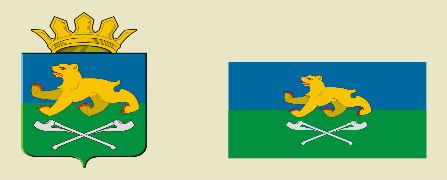 Дума Слободо-Туринского муниципального района шестого созываР Е Ш Е Н И Е